Ridge Meadows Community Children’s TableMeeting NotesSeptember 16th, 20201:00 p.m. Via ZoomAttendees - 21 Jenny EarleyTerritory AcknowledgementAsk for Additions - noneCorrections to Notes from August 19th, 2020 - noneCheck-in (round):Jenny – multicultural women’s group meeting in the park; looking at furniture removal to accommodate more people inside; Under the Tree Child Care – is running as a charitable program of Family Ed; looking at in-house protocols for child care services (trauma-informed etc)Libby – is the pedagogist – working with Anita at UFV- getting started with her roleJoAnne M – dropping off gifts, supplies, welcome packages; most centres have re-opened and a few new ones have opened; looking at some new ways to support parents and caregivers; student has helped to re-organize the lending library; Anita, Rachel and Libby working with CCRR as pedagogistHelen – have been outside, except for this week because of smoke; trying to move inside in October; has a UFV practicum studentLiza – library is open to public as of August 4th; August was fairly quiet; last two weeks have been busier; no in-person programs at this time; looking doing grab and go story time bags; summer reading club was quiet – have medals if kids have been reading all summerWendy/John – consultants in 60% of the time; still doing outside visits; looking at plans once the weather changes. CYSN program getting closer to full capacity in terms of services.JoAnne W – community parenting program has been very busy; family place is back doing Zoom sessions; outdoor programs not happening due to smokeEmily – as of Tuesday (Sept 15) 700 current positive cases in Fraser Health– total of 3754 since pandemic started; Jan to July 96 cases in PM/MR; 8 outbreaks across Fraser Health currently; website page with info on Fraser HealthGlenda – job posting out; more postings will be coming; met with Melanie, Kirstin and Sue – looking at possible sites for story blanket…Early years section has been updated on the websiteNatalie – continuing to see families 1 to 1; attending park days with Family Leaf (registered); Zoom sessions; looking at getting a larger space for Family Leaf for OctoberNikki – conflict resolution (Sept 22); After school United Way program; parenting programs; anger monsters (Sept 29); anger management for me (Sept 27); Healthy Relationships (Sept 25); Step - E currently runningAnita – September 23rd community discussion group- partnering with CCRR; www.ecpn.ca for more info on pedagogy; agalvin2@uwo.ca for more infoMelanie – Strong Start – blend of indoor/outdoor – 5 families indoor and 10 for outdoor – starting first week of October; looking for an ECE for Hammond Strong Start; changing RSL format; thriving in K monthly series via ZoomDanielle – Family Connections Co-ordinator for Under the Trees Child Care Centre – role is to support families who are part of the childcare program – assist with referrals etc. Silvia – Under the Tree Child Care Centres up and running; have license as of September 8; old Whonnock Elementary School (272 & 100) on 3 acres;  working on enrollment for preschool and out of school care programs; face book page and www.underthetreechildcarecentres.com   Drea – SD Afterschool programs – will start running in October; some schools are OK with in-person; some are not; different protocols due to cohorts mixing; lots of planning underway – still need more clarity; online programming will continue as wellKristy – busy trying to figure out how to deliver services safely; end of September Indigenous services will be switched over to FRISSusan – MCFD offices staff going back 2 days a week; Fall Workshop series is open for registrationJen Baillie – screen shot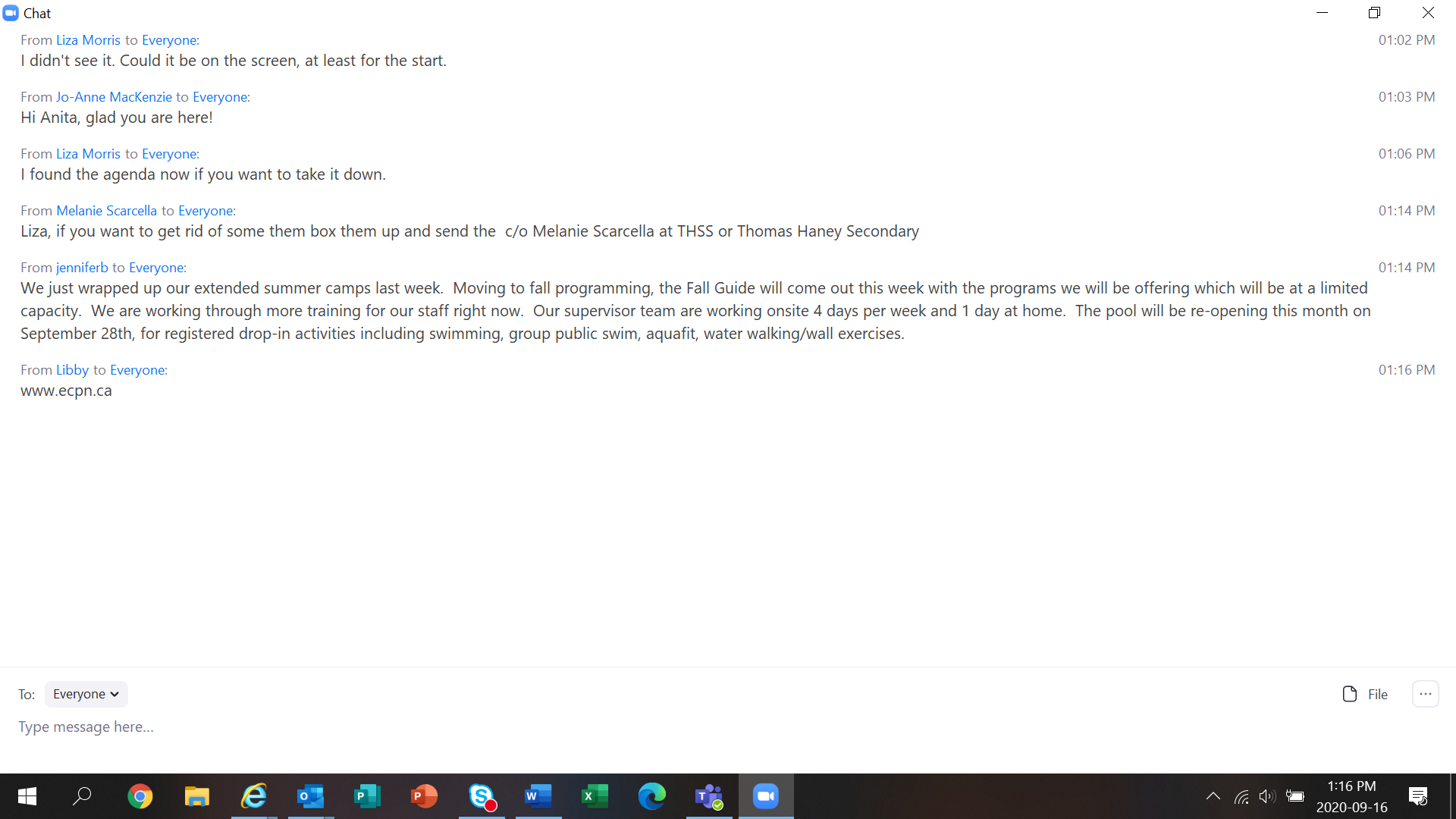 Christina – meeting on September 8 – getting up to speed on what everyone is doing; Pathways – working on making sure that program changes are there – please send info to Christina for updates; please send posters to Christina and she will put in the weekly newsletter – What’s HappeningAnnette/CYMH – working on increasing time in office; still primarily online sessions; are looking to offer in person for those who want them; intake starting to increase again; phone in intake is available as well as in person on ThursdaysBusiness ArisingParent and Service Provider Survey – Review of results from August/September (Susan Foster) – see links below. May consider redeploying the survey again in the fall – b/f for discussion at the next meetingSurvey Results for Parents – Ridge Meadows – August 17 – September 11Survey Results for Service Providers – Ridge Meadows – August 17 – September 11Infographic of RMCCT Workplan: Moving forward. – bring forward to next meetingFall Planning/School Re-start- update – bring forward (covered in the updates)City of Maple Ridge/Human Early Learning Partnership EDI/MDI workshop. Tomorrow – connect with Jenny for link.New BusinessStructure of the Committee – can we rotate chairing and minutes going forward? – Bring forward to next month; Jo-Anne MacKenzie – is willing to helpNext Meeting : October 21@ 1:00 p.m. via Zoom (we will re-evaluate the meeting format at this meeting e.g. in person vs. virtual going forward). Invitations for this meeting were sent out in the summer – if you did not receive it, please contact Susan at Susan.Foster@gov.bc.ca 